MATERIEL SCOLAIRE 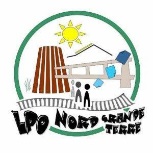 ANNEE SCOLAIRE 2022-2023SECONDE BAC PRO ASSP (2 ASSP)MatièresFournituresTenues spécifiquesCommun aux Enseignements professionnels1 classeur à archive Pochette à rabat cartonnée (orange) – PFMPSurligneurs de couleurs différentes1 Clé USB 5 GO à usage exclusivement scolaire 1 cahier-classeur grand format (A4), dos 4cm300 pochettes plastifiéesFeuilles simples grands carreaux 1 trousse (Grande capacité permettant le rangement des feutres et des crayons)1 taille crayon avec réservoir 2 tubes de colle1 paire de ciseaux à bouts ronds1 compas avec crayon1carnet répertoire1 classeur à archive Pochette à rabat cartonnée (orange) – PFMPSurligneurs de couleurs différentes1 Clé USB 5 GO à usage exclusivement scolaire 1 cahier-classeur grand format (A4), dos 4cm300 pochettes plastifiéesFeuilles simples grands carreaux 1 trousse (Grande capacité permettant le rangement des feutres et des crayons)1 taille crayon avec réservoir 2 tubes de colle1 paire de ciseaux à bouts ronds1 compas avec crayon1carnet répertoireServices à l’usagerMANUEL :NUTRITION-ALIMENTATION ET TECHNIQUES PROFESSIONNELLES – BAC PRO ASSP 2E /1E /TLE   nouveau référentiel 2022ISBN : 978-2-09-500086-8Edition : Nathan technique.TP distribution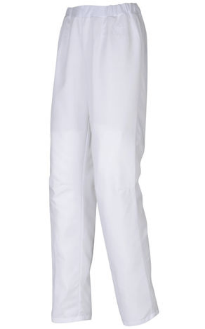 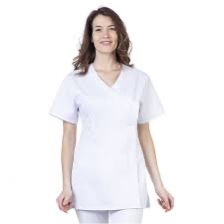 Haut cuisine blanc                                               Pantalon cuisine blancTP Entretien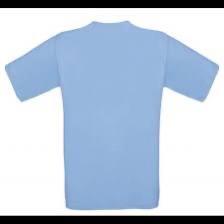 Tee-shirt   bleu                   Chaussures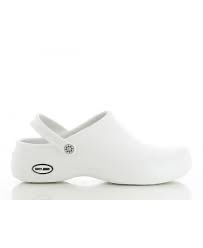 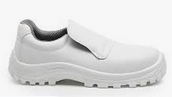 Ou   sabotPSE * 1 grand classeur à archive* 1 classeur souple format A4 dos 4 cm (cahier classeur)*  1 lot de pochettes transparentes* feuilles simples grands carreaux * Feuilles doubles petits carreaux MANUEL :J’ASSURE EN PSE !  (PRÉVENTION SNTÉ ENVIRONNEMENT) – BAC PRO 2NDE /1ÈRE /TLE Auteurs : Marie José ACHARD / Nathalie ARTUNEDO / Tayeb BELGHOMARI ….ISBN : 978-2-206-10652-6FRANÇAISHISTOIREGEOGRAPHIEEMCUne trousse garnie (stylos de couleurs différentes, crayon noir HB, gomme, colle, ciseaux, règle, quatre surligneurs de couleurs différentes, correcteur)Une pochette de crayon de couleursDeux porte-vues de 120 vues de couleurs différentes (français & co-intervention / histoire-géographie-EMC)Feuilles simples A4 et Feuilles doubles A4Une trousse garnie (stylos de couleurs différentes, crayon noir HB, gomme, colle, ciseaux, règle, quatre surligneurs de couleurs différentes, correcteur)Une pochette de crayon de couleursDeux porte-vues de 120 vues de couleurs différentes (français & co-intervention / histoire-géographie-EMC)Feuilles simples A4 et Feuilles doubles A4MATHSSCIENCES1 classeur, des transparents, des feuilles1 calculatrice graphique de préférence « NUMWORKS » ou « CASIO GRAPH + EII »Petit matériel de dessin1 classeur, des transparents, des feuilles1 calculatrice graphique de préférence « NUMWORKS » ou « CASIO GRAPH + EII »Petit matériel de dessinSOINS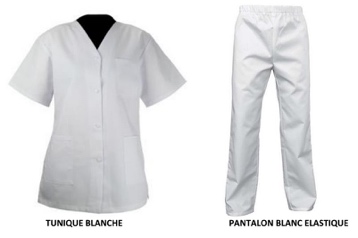  Tenue professionnelle :                                                                       -  1 tunique manche courte blanche- 1 pantalon blanc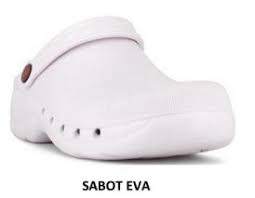 1 paire de sabots antidérapants 1 badgeUne boite de 100 gants à usage uniqueCHEZ MOUSSA IMAD 2 Rue Cheik Anta Diop, Anse-Bertrand 97121, FrancePrendre soin de la personne 2de Bac Pro ASSP (2022) DELAGRAVE - Pochette élèveBlocs 2, 3, 4Michèle Terret-Brangé, Nathalie Vouriot, Chloé ChardonJuin 2022256 pagesISBN 978-2-206-10717-2 Tenue professionnelle :                                                                       -  1 tunique manche courte blanche- 1 pantalon blanc1 paire de sabots antidérapants 1 badgeUne boite de 100 gants à usage uniqueCHEZ MOUSSA IMAD 2 Rue Cheik Anta Diop, Anse-Bertrand 97121, FrancePrendre soin de la personne 2de Bac Pro ASSP (2022) DELAGRAVE - Pochette élèveBlocs 2, 3, 4Michèle Terret-Brangé, Nathalie Vouriot, Chloé ChardonJuin 2022256 pagesISBN 978-2-206-10717-2ANIMATIONTenue professionnelle sera choisie avec les élèves. Tenue professionnelle sera choisie avec les élèves. 